ECA. VzwEuropean Cat AssociationPastoor Coplaan 209 Bus 1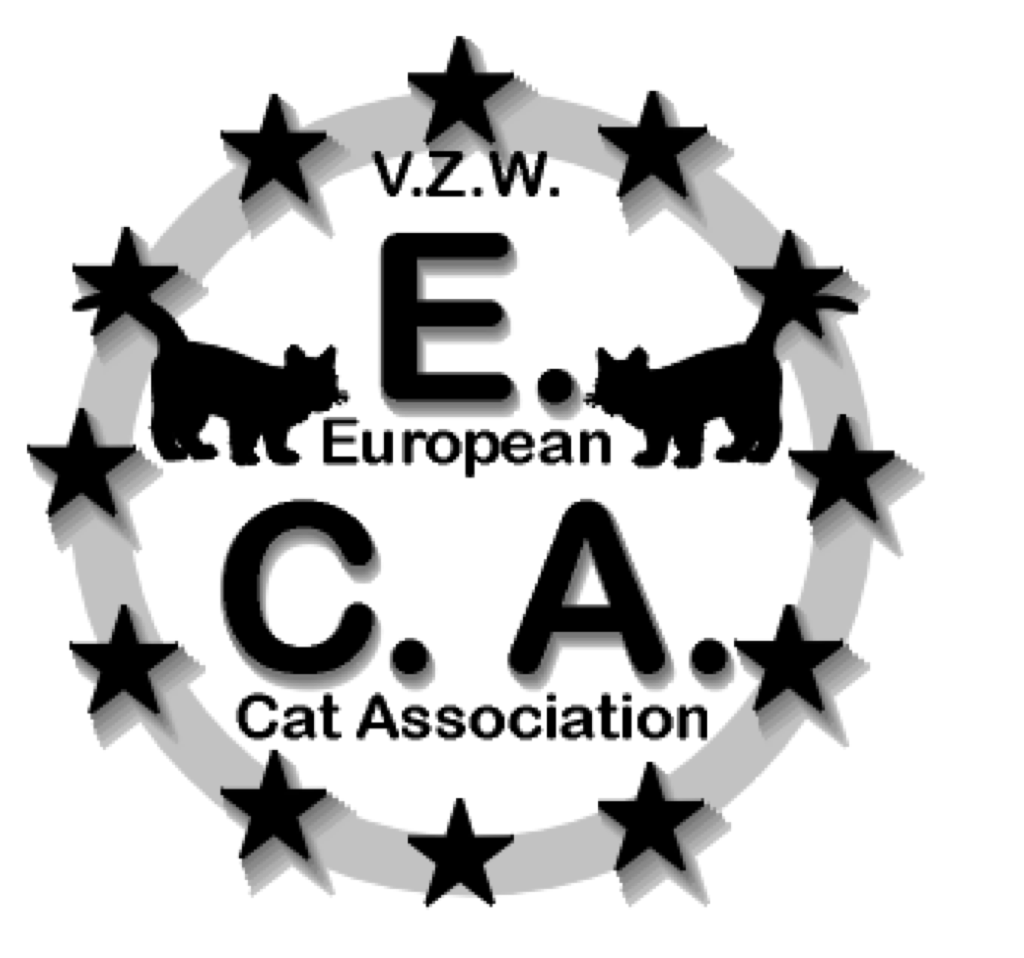 2070 BurchtInschrijvingsformulier Datum van de show: 09/01/2022Plaats van de show: Zaal de Zoerla, Gevaertlaan 1, 2260 WesterloPersoonlijke gegevens:Voorkeuren:Door het invullen van en verzenden van dit formulier aanvaardt u het show reglement en verbind u zich ertoe dit te respecteren!Gegevens kat(ten):Soorten klasse indeling.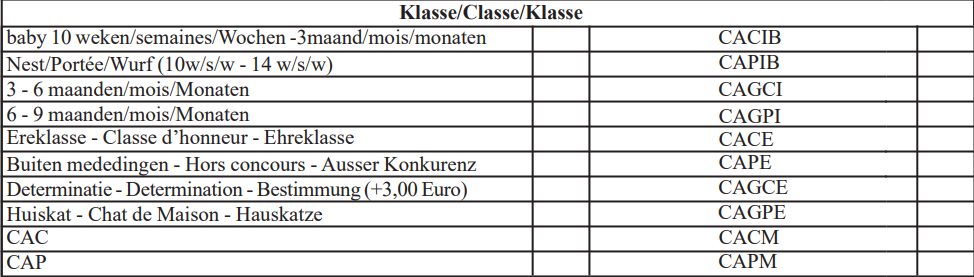 Kat 1Kat 1TitelNaam:Ras:Kleur:Geboortedatum:Geslacht:Aftekening:Oogkleur:Stamboeknummer:Vader:Moeder:Fokker:Klasse:Kat 2Kat 2TitelNaam:Ras:Kleur:Geboortedatum:Geslacht:Aftekening:Oogkleur:Stamboeknummer:Vader:Moeder:Fokker:Klasse:Kat 3Kat 3TitelNaam:Ras:Kleur:Geboortedatum:Geslacht:Aftekening:Oogkleur:Stamboeknummer:Vader:Moeder:Fokker:Klasse:Kat 4Kat 4TitelNaam:Ras:Kleur:Geboortedatum:Geslacht:Aftekening:Oogkleur:Stamboeknummer:Vader:Moeder:Fokker:Klasse: